АДМИНИСТРАЦИЯ  ОСТАШКОВСКОГО ГОРОДСКОГО ОКРУГАПОСТАНОВЛЕНИЕО признании жилого помещения –квартиры № 61 в многоквартирномдоме № 1, ул. Константина Заслонова,г. Осташков, Тверская область,пригодным для проживания Руководствуясь пунктом 8 части 1 статьи 14 Жилищного кодекса Российской Федерации,  Положением о признании помещения жилым помещением, жилого помещения непригодным для проживания, многоквартирного дома аварийным и подлежащим сносу или реконструкции, садового дома жилым домом и жилого дома садовым домом, утвержденным постановлением Правительства Российской Федерации от 28.01.2006 года   № 47, на основании заключения межведомственной комиссии Администрации Осташковского городского округа о признании жилого помещения пригодным (непригодным) для постоянного проживания граждан № 2 от 15.12.2023 г., Администрация Осташковского городского округа 	ПОСТАНОВЛЯЕТ:1. Признать жилое помещение – квартиру № 61 в многоквартирном доме по адресу: Тверская область, г. Осташков, ул. Константина Заслонова, д. 1, пригодным для проживания.2. Настоящее постановление вступает в силу с момента его официального  опубликования в печатном издании - газете «Селигер».3. Контроль за исполнением настоящего постановления возложить на заместителя Главы Администрации Осташковского городского округа Темирбулатову С. С.Глава Осташковского городского округа                      	                                                   А. А. Титов«15» февраля 2024 г.г. Осташков                          № 162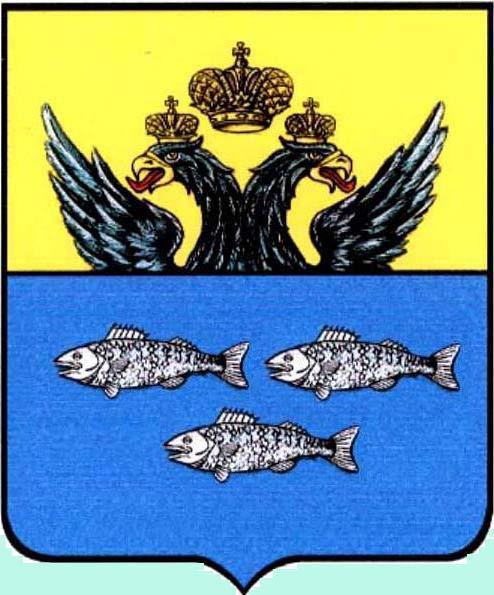 